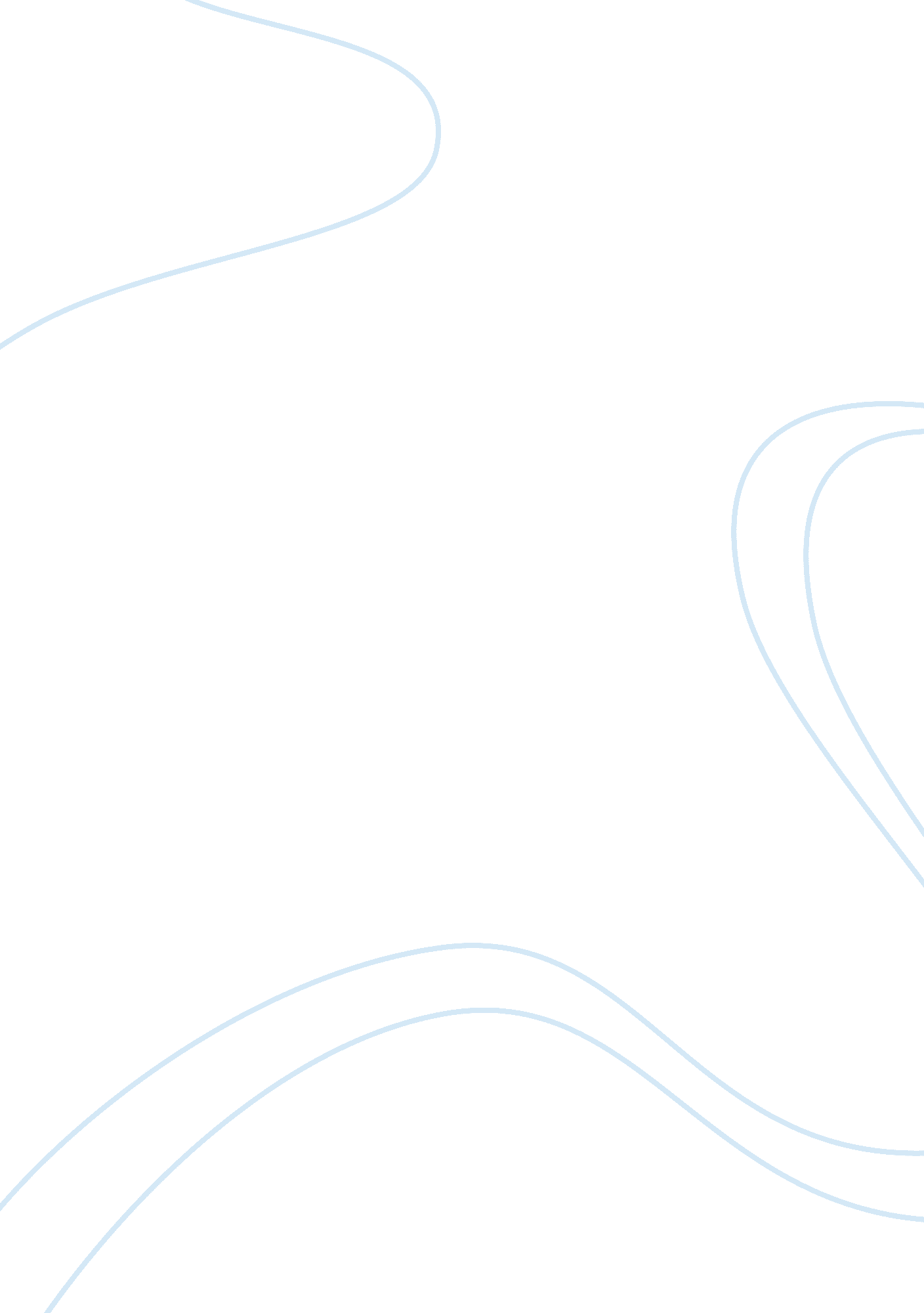 The best way to reduce the number of traffic accidents is to raise age limits for...Linguistics, English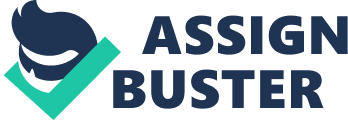 Running Head: REDUCING TRAFFIC ACCIDENTS RAISING AGE LIMITS FOR YOUNG DRIVERS AND LOWERING AGE LIMITS FOR AGED ONES IS THE BEST WAY TO REDUCE THE NUMBER OF TRAFFIC ACCIDENTS 
By Student’s Name 
Code+ course name 
Professor’s name 
University name 
City, State 
Date 

Raising Age Limits for Young Drivers and Lowering Age Limits for Aged Ones is the Best Way to Reduce the Number of Traffic Accidents 
Traffic accident happened daily for many reasons. These reasons range from driving under the influence, over speeding, disobeying traffic rules, and falling asleep while driving to using the cell phone while driving and overall carelessness. Even though the driver’s age differs, young drivers and only ones cause a greater threat to themselves and other drivers on the road than middle-aged ones. I agree that raising age limits for young drivers and lowering age limits for aged ones is the best way to reduce the number of traffic accidents. 
Young drivers are especially new to driving, which makes experience in this situation a key factor. Young drivers do not often exhibit the maturity of middle-aged drivers. Young drivers and to the reckless and vulnerable to pressure from peers about over speeding and daring stunts. Second, young drivers are not conscious of the overpowering nature of an intoxicated mind while driving. As a result, young drivers drive under the influence more often than middle-aged ones. Consequently, many young drivers lose their lives to traffic accidents because of driving while intoxicated (Elvik, 2009, p. 770). Increasing age limits for young drivers should lower the number of traffic accidents in the country yearly. 
Aged drivers are more vulnerable to health complications such as heart problems, Alzheimer’s disease, and impaired vision than middle-aged drivers are. Such health complications result in slow driving and poor impulses (Coughlin and DAmbrosio, 2012, p. 59). A good driver has to be alert enough to know when to drive at the speed limit and when drive below it. A good driver should also be able to respond quickly in the event of an imminent accident in an effort to prevent it. Lowering age limits for aged drivers should also know the number traffic accidents in the country annually (Rothe, n. d., p. 129). 
In conclusion, less young and aged drivers there are on the roads, the less traffic accidents will be recorded. Surely many other risk factors for traffic accidents such as faulty vehicles, poor roads, and misleading road signs should be taken into account. However, raising age limits for young drivers and lowering age limits for aged drivers is an equally important effort for reducing road accidents. 
References 
Coughlin, JF and DAmbrosio, LA 2012, Aging America and Transportation: Personal Choices and Public Policy, New York, NY: Springer Publishing Company. 
Rothe, JP n. d., The Safety of Elderly Drivers: Yesterdays Young in Todays Traffic, New York, NY: Transaction Publishers. 
Elvik, R 2009, The Handbook of Road Safety Measures, Los Angeles, CA: Emerald Group Publishing. 